The Great School Return Plan!! 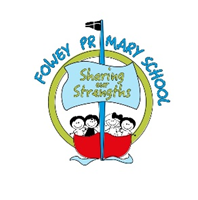 Thanks for your patience while we’ve worked out how to apply the 40 pages of government guidance to our little school. It has taken a lot of thought… but we are now confident that we can have the right plans in place to return all children to school as safely as anyone could.We have tried to keep all the things most important to the children (playtimes, PE,  hot lunches… fish and chips, projects and visitors), things that matter most to their learning (phonics and space for small group work) while understanding that some things can’t happen right now (assemblies, clubs, football…)The great strength of Fowey during this time has been our brilliant sense of community and support for each other. We will need lots of this team spirit and understanding when we return in September, as we try to make these new systems work. At the end of this letter you’ll find details of a whole school, optional, parent Zoom meeting next week. Come along if you have any questions and we’ll do our best to answer them. What will happen in September?In September, all children will return to school full-time. This includes all children who have previously been shielding or siblings of shielding/ vulnerable people. In our trust we have agreed that we will reopen on Tuesday 1st September, which will be an inset day. There will be no separate key worker or vulnerable provision and all children will access their class as usual. This earlier start to term for all staff and some children means that the inset days and term dates for next year have had to change. We have attached an updated version for you. When will my child return?Lantic (EYFS) from Wednesday 2nd September in small groups- Mrs Jones will be in touch about thisCannis (Y1) from Wednesday 9th SeptemberGribben (Y2) from Tuesday 8th September Coombe (Y3) from Monday 7th SeptemberReadymoney (Y4 and some Y5) from Monday 7th SeptemberCarne (Y6 and some Y5) from Wednesday 2nd SeptemberWe are staggering our return slightly as many things at school will be different. Some children have already spent significant time at school and so are used to these systems. We need time to allow children who haven’t experienced them to learn them safely and calmly, in a smaller group. We have prioritised children who haven’t been regularly in school as its most urgent to get these children back in and their parents have been at home with them for the longest period. It is important that each of your children start on the right day for their class, even if this means you have some of your children at home and not others. There will be no after school clubs until at least January. BubblesWe have been asked to keep children in bubbles but can now be flexible about their size. We have been told that they should be as small as possible but large enough that the whole school can return. To do this, children at Fowey will remain in a class bubble except for when they are outside (e.g. break and lunch play) when two bubbles will come together. At this time the bubbles will be Lantic and Cannis, Gribben and Coombe, Readymoney and Carne. We feel this is safe as we know the risk of Coronavirus is significantly lower outside. Both bubbles will also use the dining hall together- sitting at opposite ends. At Oceans, both bubbles will be together in one room (we simply don’t have the staff numbers to provide separate Oceans for 6 different classes). Each bubble will have their own toilets and classroom which isn’t used by any other children. Adults may mix across the two bubbles (so a teaching assistant in Gribben supporting a child 1-1 may also work in Cannis in the afternoon). Some children will need significant adult attention to ‘catch-up’ with their learning. This means that there will be more individual and small group work which will happen in other spaces in the school (e.g. the library and Polridmouth classroom). Each of these spaces can only be used by children from one bubble at any one time. It is very important that children remain in their bubbles and children who do not do so will be sent home, as at the moment. Staggered Start and End timesYour e-mail accompanying this letter tells you what time your family should pick up/ drop off. We have been asked to stagger drop off and pick up so that parents do not congregate. We have done this by grouping children into their phonics group- so that they can be taught daily phonics at the right level. This is very important for children’s progress in reading and will be vital to getting the children back on track. Because of this, we will not be able to move children into a different group for pick up and drop off. We have also grouped by family so that you will only need to drop off or collect at one time. We felt that three different pick up and drop off times for families with children in multiple classes was not manageable. You will receive a separate e-mail letting you know what time you should drop off/ pick up and which markers to use. We will also use the entrance at the back of the KS2 playground (from the little path) for Y5 and Y6 children as well as some of their siblings. This is so we can spread the children out more. Friday AfternoonsWe legally must allow teachers 10% of their time at school each week for PPA (planning, preparation and assessment). We will continue to do this on a Friday afternoon so children will finish school at Friday lunchtime. This is because we cannot have a teacher go between all the different bubbles to cover this time as would usually happen. We will also deep clean the school on a Friday afternoon each week. PEChildren will continue to have PE throughout the week but we cannot use separate rooms for boys and girls to change. We also need to minimise the amount of items coming in from home. To help with this we will have no PE kit initially and ask that children wear trainers to school every day so that they are able to do PE in their school uniform. All schools have been told that there must be no contact sports (e.g. football- including at break and lunchtimes) at school. This also means, sadly, no football or netball league this year. LunchtimesWe will return to a hot lunch in September but with a limited menu, which can be eaten quickly. This will come out to you in the next few days.  This is because we can only have two classes in the hall at once so we need a fairly rapid turnaround. EYFS and Y1 children will eat last so that they can take their time. All children will be accompanied by a class teacher and teaching assistant in the hall and outside. They will have their own space for their bigger bubble to play. On Friday, lunch will be pasties which will be served in bags in classrooms. All children will have lunch before coming home on a Friday… don’t worry- Friday Fish and Chip day will move to Thursday…. As currently, it is much easier for us to manage if as many children as possible have school dinner. Please do consider having school dinner if you can. BehaviourWe will need to change our behaviour policy for September as, currently, our consequences involve being moved within the classroom or moving to a different classroom within the school. We will not be able to do this for the foreseeable future as it will disrupt the bubble structure. We cannot have physical house points being touched by multiple children either. To keep this simple, it is based around the Golden Rules, which we have been sharing in assembly. Each class will earn Golden Time on a Friday for sticking to the Golden Rules in the week. We will post a new behaviour procedure, Golden Rules and home school agreement to you all, which will need to be signed and returned before children start back in September. You can find it here on our website, if you want to have a read now. https://www.fowey-ji.cornwall.sch.uk/website/golden_rules_and_behaviour/497121OceansAll Oceans sessions for the autumn term must be booked now. We are only able to offer a very limited number of places and may need to prioritise key worker children or limit the number of sessions children can have if numbers increase. This is because we cannot run one big Oceans group as we always have done, we now have to run separate provisions for each of the bubbles. There will be Oceans provision on a Friday afternoon until 4pm but the places available will be very limited. Oceans will start on Wednesday 9th September. If you have not yet done so, please contact Mrs Sicolo on head@foweysch.org if you will need Oceans cover next term, including on a Friday afternoon. Oceans will finish at 4pm on every day except Weds, when it will run until 4:45pm. IllnessWe need to be very careful about illness when we return. If your child has a cough, temperature or loses their sense of taste or smell you must keep them and any siblings at home. You should seek testing as soon as possible and let us have a copy of the test result. We have attached a separate sheet taking you through what will happen if a child becomes unwell while at school or if a child/family member tests positive for Coronavirus. Questions?If you have any questions, after reading through everything, please do get in touch with us via admin@foweysch.org We will also hold a Zoom meeting on Wednesday 15th July at 7pm for any parent/carer in our school. Meeting ID: 823 1267 9992Password: 125468Please do come along if you’d like to chat through anything or ask questions with other families. We will start talking to children about these arrangements in assemblies over the next few weeks. 